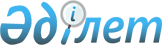 О Программе статистических работ Евразийской экономической комиссии на 2024 годРаспоряжение Коллегии Евразийской экономической комиссии от 8 декабря 2023 года № 187.
      В соответствии с пунктом 13 Протокола о порядке формирования и распространения официальной статистической информации Евразийского экономического союза (приложение № 4 к Договору о Евразийском экономическом союзе от 29 мая 2014 года):
      1. Утвердить прилагаемую Программу статистических работ Евразийской экономической комиссии на 2024 год.
      2. Настоящее распоряжение вступает в силу с даты его опубликования на официальном сайте Евразийского экономического союза. ПРОГРАММА
статистических работ Евразийской экономической комиссии
на 2024 год
      1 Датой выпуска является дата размещения на официальном сайте Евразийского экономического союза.
      2 Выпускается также в виде печатного издания (верстка и тиражирование).
					© 2012. РГП на ПХВ «Институт законодательства и правовой информации Республики Казахстан» Министерства юстиции Республики Казахстан
				
      Председатель КоллегииЕвразийской экономической комиссии

М. Мясникович
УТВЕРЖДЕНА
распоряжением Коллегии
Евразийской экономической комиссии
от 8 декабря 2023 г. № 187
Наименованиестатистической работы
Отчетныйпериод
Датавыпуска1
1
2
3
I. Экспресс-информация
I. Экспресс-информация
I. Экспресс-информация
1. О безработице в Евразийском экономическом союзе
2023 год:ноябрьдекабрь
2024 год:январьфевральмартапрельмайиюньиюльавгустсентябрьоктябрь17 января15 февраля13 марта10 апреля14 мая13 июня11 июля7 августа9 сентября9 октября7 ноября10 декабря
2. О взаимных инвестициях государств – членов Евразийского экономического союза
2023 год:январь – сентябрьянварь – декабрь
2024 год:январь – мартянварь – июнь29 марта10 июля20 сентября27 декабря
3. О внешнем долге в Евразийском экономическом союзе
2023 год:на 1 октября
2024 год:на 1 январяна 1 апреля на 1 июля24 января25 апреля25 июля24 октября
4. О заработной плате в Евразийском экономическом союзе
2023 год:январь – декабрь
2024 год:январь – мартянварь – июньянварь – сентябрь6 марта
6 июня6 сентября6 декабря
5. О кредитовании предпринимательской деятельности в Евразийском экономическом союзе
2023 год:IV квартал
2024 год:I кварталII кварталIII квартал11 марта6 июня5 сентября5 декабря
6. О налоговых доходах бюджетов в Евразийском экономическом союзе
2023 год:январь – декабрь
2024 год:январь – мартянварь – июньянварь – сентябрь11 марта
10 июня12 сентября12 декабря
7. О платежах за экспорт и импорт товаров и услуг в Евразийском экономическом союзе
2023 год
23 мая
8. О платежных балансах в Евразийском экономическом союзе
2023 год:январь – сентябрьянварь – декабрь
2024 год:январь – мартянварь – июнь31 января19 апреля12 августа18 октября
9. О производстве валового внутреннего продукта в Евразийском экономическом союзе
2023 год:январь – декабрь
2024 год:январь – март(по оперативным данным)январь – июнь(по оперативным данным)январь – сентябрь(по оперативным данным)15 марта3 июля23 сентября27 декабря
10. О производстве сельскохозяйственной продукции в Евразийском экономическом союзе
2023 год:январь – ноябрьянварь – декабрь
2024 год:январьянварь – февральянварь – мартянварь – апрельянварь – майянварь – июньянварь – июльянварь – августянварь – сентябрьянварь – октябрь15 января13 февраля11 марта8 апреля 13 мая10 июня9 июля5 августа5 сентября7 октября6 ноября6 декабря
11. О промышленном производстве в Евразийском экономическом союзе
2023 год:январь – ноябрьянварь – декабрь
2024 год:январьянварь – февральянварь – мартянварь – апрельянварь – майянварь – июньянварь – июльянварь – августянварь – сентябрьянварь – октябрь16 января15 февраля14 марта9 апреля 14 мая14 июня11 июля9 августа10 сентября10 октября8 ноября12 декабря
12. О ценах производителей сельскохозяйственной продукции в Евразийском экономическом союзе
2023 год:декабрь
2024 год:январьфевральмартапрельмайиюньиюльавгустсентябрьоктябрьноябрь6 февраля1 марта 1 апреля27 апреля3 июня2 июля29 июля29 августа30 сентября29 октября29 ноября28 декабря
13. Об индексах потребительских цен в Евразийском экономическом союзе
2023 год:декабрь
2024 год:январьфевральмартапрельмайиюньиюльавгустсентябрьоктябрьноябрь
25 января19 февраля20 марта17 апреля22 мая20 июня17 июля19 августа18 сентября17 октября19 ноября18 декабря
14. Об индексах цен на отдельные видытопливно-энергетических ресурсов в Евразийском экономическом союзе
2023 год:декабрь
2024 год:мартиюньсентябрь7 февраля2 мая30 июля30 октября
15. Об индексах цен производителейпромышленной продукции в Евразийском экономическом союзе
2023 год:декабрь
2024 год:январьфевральмартапрельмайиюньиюльавгустсентябрьоктябрьноябрь6 февраля1 марта 1 апреля27 апреля3 июня2 июля29 июля29 августа30 сентября29 октября29 ноября28 декабря
16. Об исполнении бюджетови государственном долге в Евразийском экономическом союзе
2023 год:январь – декабрь
2024 год:январь – мартянварь – июньянварь – сентябрь28 февраля23 мая22 августа22 ноября
17. Об использовании валового внутреннего продукта в Евразийском экономическом союзе
2023 год:январь – сентябрьянварь – декабрь
2024 год:январь – мартянварь – июнь27 февраля24 мая
25 июля
25 октября
18. Об итогах торгов на товарных биржах в Евразийском экономическом союзе
2023 год:январь – декабрь
2024 год:январь – мартянварь – июньянварь – сентябрь31 января
26 апреля19 июля30 октября
19. Об итогах торгов на фондовых биржах в Евразийском экономическом союзе
2023 год:январь – декабрь
2024 год:январь – мартянварь – июньянварь – сентябрь31 января26 апреля19 июля30 октября
20. Об основных социально-экономических показателях Евразийского экономического союза
2023 год:январь – ноябрьянварь – декабрь
2024 год:январьянварь – февральянварь – мартянварь – апрельянварь – майянварь – июньянварь – июльянварь – августянварь – сентябрьянварь – октябрь16 января16 февраля18 марта15 апреля17 мая17 июня15 июля14 августа11 сентября11 октября13 ноября13 декабря
21. Об экспорте и импорте услугв Евразийском экономическом союзе
2023 год:январь – сентябрьянварь – декабрь
2024 год:январь – мартянварь – июнь30 января19 апреля19 июля25 октября
II. Аналитические обзоры
II. Аналитические обзоры
II. Аналитические обзоры
22. Об основных социально-экономических показателях Евразийского экономического союза
2023 год:январь – ноябрьянварь – декабрь
2024 год:январьянварь – февральянварь – мартянварь – апрельянварь – майянварь – июньянварь – июльянварь – августянварь – сентябрьянварь – октябрь18 января21 февраля20 марта18 апреля22 мая20 июня18 июля16 августа16 сентября17 октября18 ноября19 декабря
23. О рынке труда в Евразийском экономическом союзе
2023 год
31 октября
III. Статистические таблицы
III. Статистические таблицы
III. Статистические таблицы
24. Аудиторы в Евразийском экономическом союзе
на 1 января 2024 г.
21 августа
25. Макроэкономические показатели, определяющие устойчивость экономического развития государств – членов Евразийского экономического союза (в части финансовой статистики)
2023 год:январь – декабрь
2024 год:январь – мартянварь – июньянварь – сентябрь21 марта20 июня20 сентября20 декабря
26. Основные показатели отраслевой и социально-демографической статистики по государствам – членам Евразийского экономического союза
2023 год:ноябрьдекабрь
2023 год(уточненные данные)
2024 год:январьфевральмартапрельмайиюньиюльавгустсентябрьоктябрь17 января15 февраля2 декабря13 марта10 апреля14 мая13 июня11 июля7 августа9 сентября9 октября7 ноября10 декабря
27. Основные показатели финансовой статистики по государствам – членам Евразийского экономического союза
2023 год:III кварталIV квартал
2024 год:I кварталII квартал14 февраля16 мая14 августа14 ноября
28. Основные показатели экономической статистики по государствам – членам Евразийского экономического союза
2023 год:январь – декабрь
2023 год (уточненные данные)
2024 год:январь – мартянварь – июньянварь – сентябрь29 марта
9 декабря28 июня30 сентября28 декабря
29. Отдельные показатели рынка труда в Евразийском экономическом союзе
2023 годянварь – сентябрьянварь – декабрь
2024 год:январь – мартянварь – июнь18 января18 апреля18 июля18 октября
30. Платежи за экспорт и импорт товаров и услуг в Евразийском экономическом союзе
2023 год:III кварталIV квартал
2024 год:I кварталII квартал29 февраля30 мая30 августа29 ноября
31. Потоки и запасы прямых инвестиций по странам мира
2023 год:январь – сентябрьянварь – декабрь
2024 год:январь – мартянварь – июнь25 марта29 июля30 сентября23 декабря
32. Потребительские цены в Евразийском экономическом союзе
2023 год:декабрь
2024 год:январьфевральмартапрельмайиюньиюльавгустсентябрьоктябрьноябрь
5 февраля
29 февраля29 марта26 апреля31 мая1 июля26 июля28 августа27 сентября28 октября28 ноября27 декабря
33. Промышленное производство государств – членов Евразийского экономического союза
2023 год:январь – ноябрьянварь – декабрь
2023 год(уточненные данные)
2024 год:январьянварь – февральянварь – мартянварь – апрельянварь – майянварь – июньянварь – июльянварь – августянварь – сентябрьянварь – октябрь19 января22 февраля9 декабря21 марта18 апреля23 мая21 июня19 июля19 августа19 сентября18 октября20 ноября20 декабря
34. Транспорт в государствах – членах Евразийского экономического союза
2023 год:январь – ноябрьянварь – декабрь2023 год(уточненные данные)
2024 год:январьянварь – февральянварь – мартянварь – апрельянварь – майянварь – июньянварь – июльянварь – августянварь – сентябрьянварь – октябрь19 января22 февраля9 декабря21 марта18 апреля23 мая21 июня19 июля19 августа19 сентября18 октября20 ноября20 декабря
35. Уровень жизни населения в Евразийском экономическом союзе
2023 год:январь – декабрь
2024 год:январь – мартянварь – июньянварь – сентябрь20 марта20 июня20 сентября20 декабря
36. Экспорт и импорт услуг по способамих поставки
2023 год
18 ноября
37. Цены производителей промышленной продукции в Евразийском экономическом союзе
2023 год:ноябрьдекабрь
2024 год:январьфевральмартапрельмайиюньиюльавгустсентябрьоктябрь16 января14 февраля11 марта8 апреля13 мая7 июня9 июля7 августа5 сентября8 октября6 ноября9 декабря
38. Цены производителей сельскохозяйственной продукции в Евразийском экономическом союзе
2023 год:ноябрьдекабрь
2024 год:январьфевральмартапрельмайиюньиюльавгустсентябрьоктябрь16 января14 февраля11 марта8 апреля13 мая7 июня9 июля7 августа5 сентября8 октября6 ноября9 декабря
IV. Статистические бюллетени, сборники и буклеты
IV. Статистические бюллетени, сборники и буклеты
IV. Статистические бюллетени, сборники и буклеты
39. Денежное обращение и кредитование. Статистика Евразийского экономического союза
2023 год
20 сентября
40. Достижение Целей в области устойчивого развития в Евразийском экономическом союзе
2023 год
28 ноября
41. Евразийский экономический союз в цифрах
2023 год(по оперативным данным)
24 мая
42. Прямые инвестиции в Евразийском экономическом союзе
2023 год(по оперативным данным)
2023 год
31 июля
20 декабря
43. Статистика внешнего сектора Евразийского экономического союза
2023 год(по оперативным данным)
12 июля
44. Статистика Евразийского экономического союза2
2023 год
27 июня
45. Статистический ежегодник Евразийского экономического союза2
2023 год
2 декабря
46. Уровень жизни населения. Статистика Евразийского экономического союза
2022 год
1 апреля
47. Финансовая статистика Евразийского экономического союза
2023 год(по оперативным данным)
26 апреля
48. Финансовые организации в Евразийском экономическом союзе
2023 год
19 июля